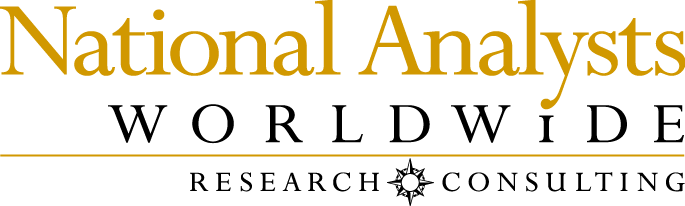 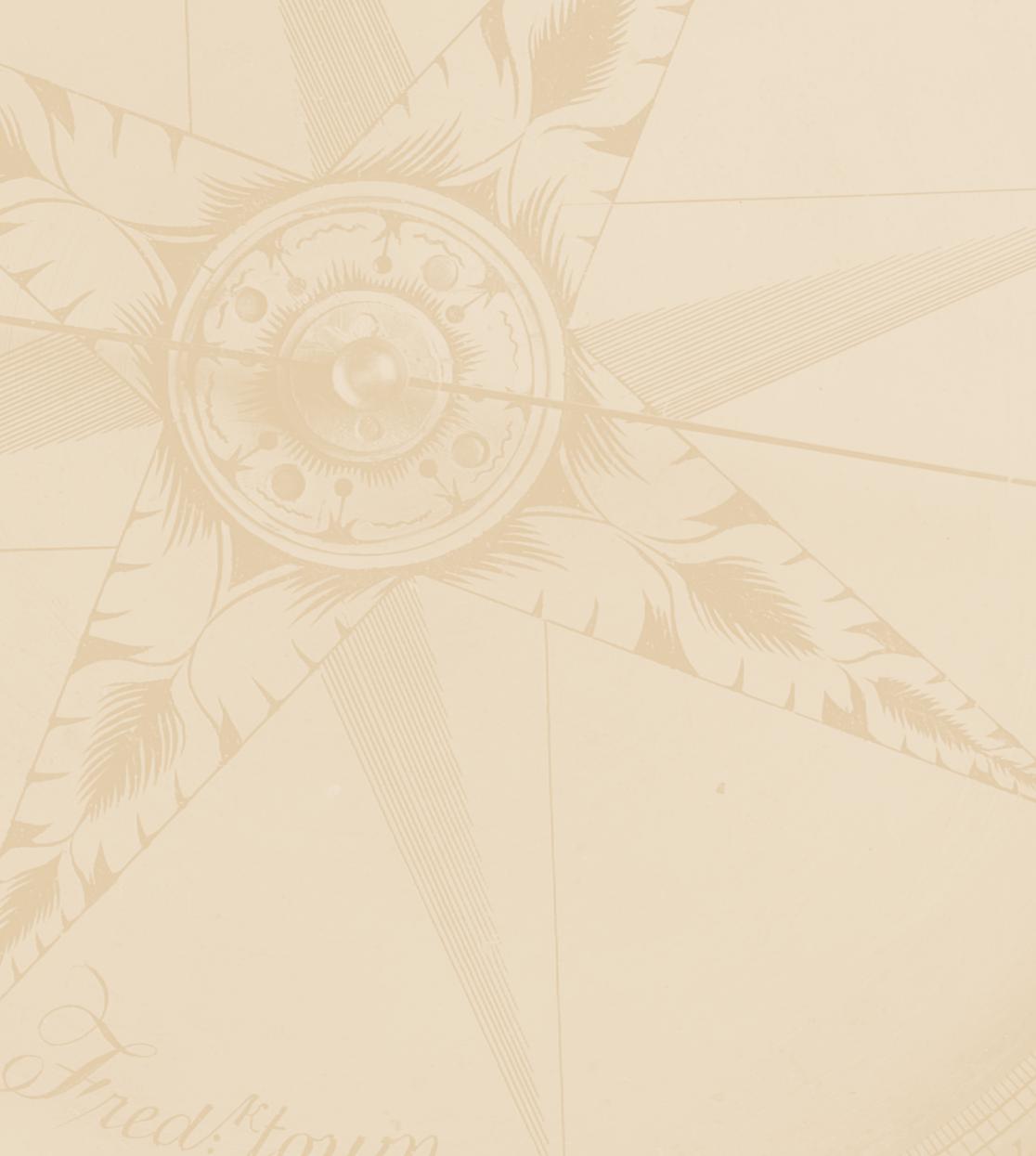 Note to reader: Bold lines in between questions signify page/screen breaks.Welcome to the United States Mint’s product satisfaction survey. This survey is designed to help the United States Mint understand how it can improve the products and services it provides.  According to the Paperwork Reduction Act of 1995, no persons are required to respond to a collection of information unless it displays a valid OMB number.  The valid OMB control number for this information collection is 1525-0012-xxxx.  Your participation in this survey is ENTIRELY VOLUNTARY and should require approximately 10 minutes of your time.It is National Analysts Worldwide's policy to keep interviews anonymous.  Consistent with this policy, National Analysts Worldwide will only entrust survey data with other entities when: 1) the participant gives explicit permission to release this data, or 2) the data is shared with an entity who agrees in writing that the data will be held strictly adequately protected and that the data will be used for research purposes only, or 3) the release of this data is required by law.You will not be contacted for sales purposes as a result of participating in this survey.For further information on National Analysts' privacy policy, you can view our website at www.nationalanalysts.com/privacy/domestic-global.aspIf you have any questions or problems while completing the survey, please call Kyle Konopka weekdays from 9:00 AM to 5:00 PM EDT at 1-800-342-9102, or send an e-mail to kkonopka@nationalanalysts.comPlease click the Forward button to begin the survey.To begin, we will first take a few minutes to familiarize you with our survey.The survey will NOT ALLOW YOU TO SKIP A QUESTION. If you do not know an exact answer, then please give your best estimate.You may click on the STOP button to pause the program to take a break. When you re-enter the survey you must use the same User ID and Password; the survey will return to the screen where you clicked Stop.Please click the FORWARD button to begin.(Based on sample file, assign order as high value $101 or more or low value, $100 or less.)S-1	Have you received a product shipment from the United States Mint in the past 30 days?Send to terminate screen if “No.”	For this survey, please think about the most recent order that you received from the United States Mint.  (Do not think about an order that you have placed but have not yet received.)  Q.1	First, please indicate which items were included in this most recent order.  (Select all that apply.)Q.2a	[IF MORE THAN 1 ITEM CHECKED IN Q1, INSERT “First think about your order overall.  (We’ll ask about the individual items in your order a little later.)”]  Please rate your satisfaction with the following aspects of this order, using a scale of 1 to 6, where “1” means “extremely dissatisfied” and “6” means “extremely satisfied.”Q.2b	We’d like to understand more about the relative value you place on each of these aspects of your order.  	Please distribute 100 “importance points” across the options below to indicate how important each would be to you.  You can give each option as many, or as few importance points as you like – as long as the total sums to 100.  If you do not think an item is important at all, give that item “0” points.Q.2c     Earlier you rated your satisfaction with the Quality of the Coins/Items a [insert rating from Q2a2]. Why are you not fully satisfied with the Quality of the Coins/Items?PROGRAMMING: Only ask if Q2a2 (satisfaction rating on Quality of Coins/Items) = <6; Do not force entry. Q.2d     Earlier you rated your satisfaction with the Quality of the Product Packaging a [insert rating from Q2a3]. Why are you not fully satisfied with the Quality of the Product Packaging?PROGRAMMING: Only ask if Q2a3 (satisfaction rating on Quality of Product Packaging) = <6; Do not force entry. Q.3. 	Earlier you rated your satisfaction with [item being asked about from Q2a] a [insert rating from Q2a]. Why are you dissatisfied with the [INSERT ANSWER FROM Q2a]?[If a respondent was already asked Q.2c and Q.2d do not ask Q3. If a respondent was only asked either Q2.c OR Q2.d (but not both) randomly select one row from Q2.a to ask about in Q.3 that’s not rows 1-3. If a customer was asked neither Q2c or Q2d, and has 2 rows, excluding rows 1-3, that are a “1” or “2” then ask Q.3 for both rows.  If customer has 3 or more rows, excluding rows 1-3, that are a “1” or “2” then randomly select 2 rows to ask for Q.3. Skip Q3 if they answered 3 or higher for all other rows, that are not rows 1-3, in Q.2a.]Q.3b	(Skip if they answered 6 for Quality of the coins/items in Q.2a.)Would you say that the reason you were not fully satisfied with the quality of the coins/items was due to…Q.3c	(Skip if they answered 6 for Quality of the product packaging in Q.2a.)Would you say that the reason you were not fully satisfied with the quality of the product packaging was due to…If only 1 row checked in Q.1, skip Q4 and Q4b and ask Q.5Q.4	Now please rate your satisfaction with each of the individual types of items you received in your order.Q.4b     Earlier you rated your satisfaction with the Quality of the [insert product name] a [insert rating from Q4] on [Product Quality] and a [insert rating from Q4] on [Product Packaging Quality]. Why are you not fully satisfied with the Quality of the [insert product name]?PROGRAMMING: Ask Q.4b for each specific product that is rated <6 on either Quality of the Coins/Items OR Quality of the Product Packaging in Q4. If more than 3 products are rated <6 on either Quality of the Coins/Items or Quality of the Product Packaging, cap the number of products asked about in Q.4b at 3, showing the products that so far have been asked about least. Cap the number of Open Ends that a respondent sees for Q.4b at 3. Show all 3 open ends for Q.4b on the same screen.Do not force entry. Q.5a	[If only 1 row checked in Q.1 ask] Was this most recent order…?Please indicate if each item you purchased was for yourself or a gift.Q.5b	If Q.5a is a gift then ask:  Did you buy a gift box for $4.95?Please indicate if you purchased a gift box for $4.95 for each item listed below.Q.5c	If no for any item ask:  Why didn’t you purchase a gift box?_________________________Q.6	How did you place this most recent order?Q50.	Did you receive an email confirming your order?Q51.	(Ask only if Q50 = Yes) How satisfied were you with the…Q52.	Was this the first order you ever placed with the United States Mint?Q53.	Do you recall having heard or seen any advertisements for the United States Mint in the past 6 months?Q54.	(Ask only if Q53 = Yes) From which of the following sources do you recall having heard or seen these advertisements?Please select all that apply. [Randomize order of rows ,except “Other”]Q.7	Was this most recent order delivered within the time frame you expected when you placed the order? [If Q.7= Yes, skip to Q.11]Q.8	Were you informed that there would be a delay in receiving the order after you placed your order? [If Q.8 = No, skip to Q.11]Q.9	Were you given a new estimated timeframe for expecting the order when you were notified of the delay? [If Q.9 = No, skip to Q.11]Q.10	Was the order delivered within the new expected time frame that you were told?Q.11	Prior to receiving this order, did you receive a notification from the United States Mint informing you that this order had shipped?  [If Q.11= Yes for either row 1 or 2, skip to Q.13]Q.12aOMITTEDQ.13	Please explain in detail any other issues you experienced with the fulfillment of your order.____________Q.14	Now, please rate your satisfaction with these United States Mint product and service areas. Q35. How likely are you to recommend United States Mint collectible products to someone else?Q35b. Please tell us your reasons for giving this rating. Do not force entry[[INSERT HERE]] – Rotational Section TBD quarterly Next, we’d like to understand what types of purchases, if any, you expect to make from the United States Mint in the future.Q.15	How likely are you to purchase products directly from the United States Mint in the next 12 months for yourself or for a gift?   Q.16     Based on what you know today, over the next 12 months would you say you are most likely to…?Please select one.Thank you for taking the time to complete our survey!SCREENING CRITERIAYesNoSATISFACTION[DO NOT SHOWTHIS COLUMN]

Product TypesItems included in this most recent order 
– Select all that Apply -Annual Coin SetsAnnual Clad Proof Sets (Full set, Quarters, Presidential $1 Coin)2   -  Full set□3   -  Quarters set□4   -  Presidential $1 Coin set□Annual Silver Proof Sets (Full set, Quarters)5   -  Full set□6   -  Quarters set□7Uncirculated Sets (the full set of P and D coins)□American Eagle Coins8American Eagle Silver Coins□9American Eagle Gold  Coins□American Buffalo Coins10American Buffalo 24K Gold Coins □First Spouse Coins11First Spouse 24K Gold Coins□Commemorative Coins12Gold, Silver or Clad Commemorative Coins□13Special Commemorative Coin Sets□Other Coins and Merchandise14Other United States Mint Products □Extremely		ExtremelyDissatisfied		 Satisfied1		2	3	 4	 5	 6 Overall satisfaction with your orderQuality of the coins/itemsQuality of the product packagingCondition of the external (shipping) packageTimeliness/speed of receiving the orderSecurity of the delivery methodPacking materialPacking slip# of importance points Quality of the coins/items________Quality of the product packaging________Condition of the external (shipping) package________Timeliness/speed of receiving the order________Security of the delivery method________Packing material________Packing slip________MUST SUM TO 100Production by the United States MintIssues that occurred while the coins/items were in transit (i.e., shipping problems)Both were likely factorsNot sureProduction by the United States MintIssues that occurred while the product packaging was in transit (i.e., shipping problems)Both were likely factorsNot sureExtremely		ExtremelyDissatisfied		 Satisfied1		2	3	 4	 5	 6 INSERT ITEM #1 FROM Q1Quality of the coins/itemsQuality of the product packaging (not the external shipping packaging)INSERT ITEM #2 FROM Q1Quality of the coins/itemsQuality of the product packaging (not the external shipping packaging)ETC. [SHOW FOR EACH ITEM SELECTED IN Q1]Quality of the coins/itemsQuality of the product packaging (not the external shipping packaging)For yourselfFor a giftFor yourselfFor a giftINSERT ITEM #1 FROM Q1INSERT ITEM #2 FROM Q1ETC. [SHOW EACH ITEM SELECTED IN Q1]YesNoYesNoINSERT ITEM #1 FROM Q1 and Q.5a is giftINSERT ITEM #2 FROM Q1 and Q.5a is giftETC. [SHOW EACH ITEM SELECTED IN Q1 and Q.5a is gift]By phoneInternetMail-in order formPart of my subscription orderOtherYesNoExtremely		ExtremelyDissatisfied		 Satisfied1		2	3	 4	 5	 6 Clarity of the confirmation emailTimeliness of the confirmation emailYesNoYesNoNational Newspaper (e.g., USA Today, The Wall Street Journal)□Parade Magazine□Weekly News Magazines (e.g., Time)□Monthly Financial Magazines (e.g., Smart Money, Fortune, etc.)□Monthly Military Magazine (e.g., American Legion, etc.)□Monthly History Magazine (e.g., National Geographic, Smithsonian, etc.)□Monthly Leisure Magazine (e.g., Golf, Sports Fishing, etc.)□Monthly General Interest Magazines (e.g., Poder Hispanic, Black Enterprise, JET)□Online Banner Ad□Streaming Video (e.g., Hulu, 60 Minutes, Today)□Streaming Audio (Pandora)□Search on Google □Search on Bing□Facebook□Twitter□Television□Radio□Other (please specify)   ________________□YesNoYesNoYesNoYesNoYesNoBy E-mailBy PhoneExtremely		ExtremelyDissatisfied		 Satisfied1		2	3	 4	 5	 6 Breadth of product types offeredProduct availability / accessCommunications overallOverall customer serviceNot At All  Likely	                                            Extremely                                             Likely 	1	2	3	4	5	            6           7    	   8	   9	    10	1	2	3	4	5	            6           7    	   8	   9	    10Likelihood to recommend to someone elseROTATIONAL SECTIONFUTURE PURCHASING BEHAVIORNot At All		ExtremelyLikely		 Likely1		2	3	 4	 5	 6 For selfFor giftFuture Purchasing with the United States Mint (Next 12 Months)Increase the amount of merchandise you purchase from the United States MintPurchase about the same amount from the United States MintDecrease the amount of merchandise you purchase from the United States MintStop purchasing from the United States Mint altogether